Ali FinaBio 100Professor LLyodAntibiotic Use For Cystic Fibrosis: Decade-Long 			Study Raises New Questions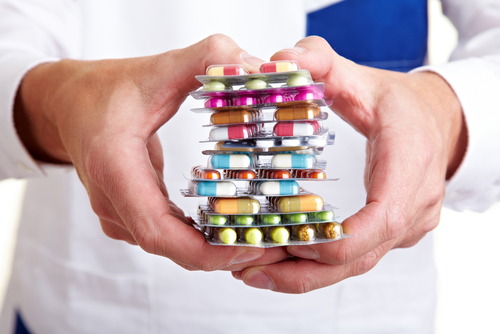 	This article brings up the issue that the aggressive antibiotic treatments that are standard for CF patients may not be the best answer. This was a decade long study, which was the first to examine bacteria communities in CF patients lungs. They believe that it may not be healthy for the patients to get rid of all the bacteria and that having some bacteria may help patients live longer. They found out in the study that the antibiotics really aren’t the best choice and that they are making people sicker.	The findings in this study could help develop new medications for CF patients. It will also help the CF patients who are currently taking a lot of antibiotics because it could be the reason why they are getting to many infections.	The scientific pathways used in this article were exploration and discovery, benefits and outcomes, and testing ideas. They tested their ideas that the antibiotics were not as helpful as they were supposed to be. They discovered that they were right and antibiotics really aren’t the best answer. The benefits and outcomes are that now they can stop giving out so many antibiotics and they can start researching alternatives.